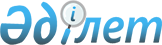 Об организации и финансировании социальных рабочих мест для целевых групп населения в Исатайском районе
					
			Утративший силу
			
			
		
					Постановление Исатайского районного акимата Атырауской области от 21 февраля 2011 года № 24. Зарегистрировано Департаментом юстиции Атырауской области 25 марта 2011 года № 4-4-178. Утратило силу постановлением Исатайского районного акимата Атырауской области от 21 мая 2012 года № 93      Сноска. Утратило силу постановлением Исатайского районного акимата Атырауской области от 21.05.2012 № 93.

      В соответствии со статьей 31 Закона Республики Казахстан от 23 января № 148 "О местном государственном управлении и самоуправлении в Республике Казахстан, статьей 5 Закона Республики Казахстан от 23 января № 149 "О занятости населения", статьей 40 Закона Республики Казахстан от 23 марта 1998 года № 213 "О нормативных правовых актах", акимат района ПОСТАНОВЛЯЕТ:

      1. Согласно приложению утвердить список организации, организующих социальные рабочие места.

      2. Районному отделу занятости и социальных программ (Н. Курмангалиева), акимам сельских округов и руководителям организаций (по согласованию) в которых создаются социальные рабочие места обеспечить финансовым средством в соответствии с пунктом 3 данного постановления.

      3. Размер среднемесячных отчислений на лицо, трудоустроенное на социальные рабочее место равен 20 000 (двадцать тысяч) тенге.

      4. Постановление районного акимата от 22 февраля 2010 года № 27 "Об организации и финансировании социальных рабочих мест для целевых групп населения" считать утратившим силу.

      5. Контроль за исполнением настоящего постановления возложить на М. Утегалиева - заместителя акима района.

      6. Настоящее постановление вводится в действие по истечении десяти календарных дней после дня официального опубликования.



      Согласовано: 

      Директор Товарищество с 

      ограниченной ответственностью 

      "Арайстройсервис"А. Аманбаев

      20.02.2011 г.

      Директор Товарищество с 

      ограниченной ответственностью 

      "Исатайгазстройсервис" А. Аманбаева

      20.02.2011 г.

      Директор Товарищество с 

      ограниченной ответственностью 

      "Исатай тазалық" Г. Халидуллина

      20.02.2011 г.

      Руководитель крестьянского 

      хозяйства "Курасов Р.З." Е.Р. Курасов

      20.02.2011 г.

      Руководитель крестьянского 

      хозяйства "Кусайынов К."К. Кусайынов

      20.02.2011 г.

      Руководитель крестьянского 

      хозяйства "Кабдолкызы З." Т. Ахтаев

      20.02.2011 г.

 Перечень организаций по Исатайскому району, организующих социальные рабочие места
					© 2012. РГП на ПХВ «Институт законодательства и правовой информации Республики Казахстан» Министерства юстиции Республики Казахстан
				
      Аким района

Б. Карабаев
Приложение утвержденный постановлением акимата района № 24 от 21 февраля 2011 года№ 

Наименование организаций

Численность (человек)

1

Товарищество с ограниченной ответственностью "Арайстройсервис" (по согласованию)

4

Товарищество с ограниченной ответственностью "Исатайгазстройсервис" (по согласованию)

5

Товарищество с ограниченной ответственностью "Исатай тазалық" (по согласованию)

8

Крестьянское хозяйство "Курасов Р.З. (по согласованию)

2

Крестьянское хозяйство "Кусайынов К. (по согласованию)

6

Крестьянское хозяйство "Қабдолқызы З." (по согласованию)

5

Барлығы

30

